PROGRAM STUDENT LEARNING OUTCOMES2013       College of Letters, Arts, and Social Sciences (CLASS)       MAJOR:  HISTORY, B.A.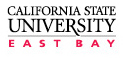           CLASS FACT (Faculty Assessment Coordinator Team)Students graduating with a B.A. in History from Cal State East Bay will be able to:Students graduating with a B.A. in History from Cal State East Bay will be able to:I.L.O Alignment1know basic analytic concepts for assembling, organizing, and interpreting historical evidence, and achieve digital literacy in accessing and presenting historical materials;12demonstrate significant knowledge of major events and trends in their area of concentration;63write and speak clearly and persuasively about historical themes and topics, and work collaboratively with others in solving historical problems;2, 44conduct historical research in primary sources, provide original interpretation of sources, and accurately reference  all sources; and1, 65comprehend differences and similarities among diverse peoples and cultures over time and develop an historical perspective on social responsibility and sustainability.3, 5